INSTITUTO DE EDUCACIÓN SUPERIOR Nº 7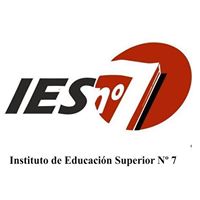 PROFESORADO: BiologíaUNIDAD CURRICULAR: Instituciones EducativasPLAN DECRETO Nº 3202/02RÉGIMEN DE CURSADA: anual.ASIGNACIÓN HORARIA: 3 horas cátedra + 1 hora cátedra destinada al Taller Integrador.CURSO: 2º.CICLO LECTIVO: 2019                                                           PROGRAMA DE EXAMEN                              CONTENIDOS CONCEPTUALES:UNIDAD Nº 1:Concepto de Instituciones y Organizaciones. Organizaciones equivalentes a: máquinas – organismos – cerebro – culturas – sistemas políticos.Lo institucional. Una dimensión constitutiva del comportamiento humano: El concepto de institución.Las instituciones educativas y el contrato histórico. Los contratos fundacionales. El lugar del currículum en el contrato entre la escuela y la sociedad. Hacia un nuevo contrato.La escuela transformada: una organización inteligente y una gestión efectiva: el lugar de la gestión y la organización. Perspectivas de la organización: herramienta,  escenario de interacción social, sistemas vivientes. Importancia de la gestión. Los rasgos del nuevo modelo de gestión y organización escolar. Desafíos para la gestión y la organización. Gestión de la innovación.Decreto Nº 181/09: Marco Jurisdiccional para la construcción de la convivencia escolar: convivencia y disciplina.UNIDAD Nº 2:La sociedad post-industrial: características y contexto.Algunas ideas sobre el triunfo pasado, la crisis actual y las posibilidades futuras de la forma escolar.Reinvenciones de lo escolar: tensiones, límites y posibilidades.Pedagogía y metamorfosis: las formas de lo escolar en la atención de contextos específicos.UNIDAD Nº 3: Para pensar hoy las escuelas y las adolescencias: lugares de habla: palabras que:  transportan y reúnen, que traducen y contratraducen, que autorizan, que se superponen.El lugar de lo joven en la escuela: los jóvenes destinatarios. Los propósitos preventivos. Vidas paralelas.Generaciones y Géneros en las instituciones educativas: Género y edad como organizadores vitales. Género y edad como categorías sociológicas. Género y edad en el sistema educativo. El poder en las relaciones de género y etarias. Algunas cuestiones éticas.Las Nuevas Tecnologías de la Información y la Comunicación en la escuela: efectos y defectos en la cultura escolar. Cuatro efectos y defectos de la cultura mass-mediática en la cultura escolar. Las Ntic como panacea. El gatopardismo. La instantaneidad. Relaciones entre Inmigrantes Digitales y Nativos Digitales.UNIDAD Nº 4:Acerca de la historia institucional de la escuela: tramas, versiones y relatos. El trabajo de la memoria en las instituciones: Los procesos de historización. Biografías personales. Olvidos y secretos.Actores, instituciones y conflictos: La relación de los actores con la institución. Actores y poder. Actores y conflictos: lo previsible, lo imponderable. El posicionamiento de los actores frente a los conflictos. Instituciones educativas y conflictos.Modalidad de cursado: Presencial, Libre y Semipresencial COLOQUIOS: obteniendo en cada parcial aprobado con una calificación de 8 (ocho), 9 (nueve) o 10 (diez), y cada trabajo práctico con una calificación de 8 (ocho), 9 (nueve) o 10 (diez), el alumno/a promocionará la unidad curricular, accediendo a coloquio. Además deberá cumplimentar el 75% de asistencia.BIBLIOGRAFÍA OBLIGATORIA:Duschatzky, Silvia – Corea, Cristina (2014). “Chicos en Banda”. Buenos Aires. Ed. Paidós.Baquero, Ricardo- Dicker,G y Frigerio, G. (comp.) (2013). “Las Formas de lo Escolar”. Buenos Aires. Ed. Del Estante.Ley de Educación Nacional Nº 26.206 (2007)Decreto Nº 181/09. Ministerio Pcia. De Santa Fe.Nicastro, Sandra ( 1997).“La Historia Institucional y el Director en la Escuela”. Buenos Aires. Ed. Paidós.Neufeld, Ma. Rosa  . “De eso no se habla”. Ed. Eudeba.Frigerio, Graciela- Poggi, Margarita – Tiramonti, Guillermina (1994) “Cara y Ceca de las Instituciones Educativas”. Buenos Aires. Ed. Troquel.Aguerrondo, Inés (1992). “La Escuela Transformada: una organización inteligente y una gestión efectiva”. Buenos Aires. Red. Paidós.Fernandez, Lidia (1994). “Instituciones Educativas. Dinámicas institucionales en situaciones críticas”. Buenos Aires. Ed. Paidós.Frigerio, G, Poggi, M.,Korinfeld, D “Construyendo un saber sobre el interior de la escuela. Bs.As. Novedades Educativas.                                                                                                             Prof. Cudugnello Mariela